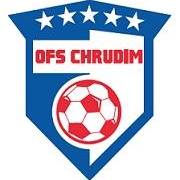                       Okresní fotbalový svaz                      V Průhonech 685                      537 03  Chrudim                      Telefon : 602492905                      E - mail : ofschrudim@O2active.czZápis č. 5 / 2021 – 2022	   	ze zasedání KR OFS Chrudim ze dne 15. listopadu 2021Přítomni  :  Starý T., Baťa, Křičenský, Kykal, RichterOmluveni :  Gála, Starý D.1. Kontrola ZOU    Byla provedena kontrola ZOU všech soutěží za podzimní část ročníku 2021 - 2022. Zjištěné chyby a     nedostatky budou s rozhodčími projednány na zimním semináři. Závažné chyby nebyly shledány.2. VPR PKFS    KR PKFS připravuje ve spolupráci s OFS Chrudim VPR pro rozhodčí v únoru 2022 v Chrudimi. Přesný     termín bude určen v dostatečném předstihu.    Zájemci se mohou hlásit sekretáři Jiřímu Richterovi na mail ofschrudim@O2active.cz nebo telefonicky.3. Zimní seminář rozhodčích    KR OFS Chrudim určila termín semináře na sobotu 12. března 2022 od 9 hodin v klubovně Letního        stadionu v Chrudimi. Program a pozvánka budou rozhodčím včas zaslány mailem.4. Noví zájemci o funkci rozhodčího    Adam Dubský, Filip Jelínek, Matěj Kosina a Jaroslav Preisler budou pozváni na VPR PKFS a dále na     seminář rozhodčích OFS Chrudim. Se všemi jmenovanými proběhl úvodní pohovor.5. Okresní přebor přípravek    Před začátkem jarní části soutěží ročníku 2021 - 2022 proběhne schůzka KR s KM OFS Chrudim, kde     bude projednáno sjednocení pravidel těchto soutěží a toto bude rozhodčím předáno na semináři.6. Poděkování rozhodčím    KR děkuje všem rozhodčím OFS Chrudim za působení v podzimní části soutěžního ročníku 2021 - 2022,     přeje pohodové svátky, pevné zdraví a těší se na setkání na zimním semináři.7. Zasedání KR OFS Chrudim   Termín příštího zasedání bude určen předsedou KR na únor 2022.